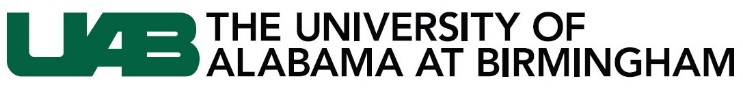 ALUMNI UPDATE FORMPlease fill out the form below and submit via fax or email First Name: ____________________________________________________________Maiden Name:  _________________________________________________________Last Name:  ____________________________________________________________ Preferred E-mail:________________________________________________________Program from which you graduated: (mark all that apply):_____Health Care Management (HCM) undergraduate_____Health Information Management (HIM) undergraduate_____Master of Science in Health Administration-Residential_____ Master of Science in Health Administration-Executive_____Master of Science in Health Informatics _____Graduate Certificate in Clinical Informatics_____Master of Science in Healthcare Quality and Safety_____Graduate Certificate in Healthcare Quality and Safety_____Doctor of Philosophy (PhD)_____Executive Doctor of Science (DSc)NEWS & NOTES (any recent Changes you would like to share)Awards & Honors:Job Change/Promotion/Retirement:Family News: